Формат/Format- Индивидуальный Стэйблфорд 18 лунок / Individual Stableford 18 holesМужчины категория 1 / Men 1st category (max HCP 18), старт с белых «ти» / white tees startМужчины категория 2 / Men 2nd category (HCP 18,1 - 36), старт с желтых «ти» / yellow tees startЖенщины / Lady (max HCP 36), старт с красных «ти» / red tees startМаксимальный гандикап – 36. Мax HCP: 36. Поочередный старт c 1ой и с 10ой Лунок в 11:00 / Start from 1st and 10th Tee at 11:00 am.В случае неподтвержденного игрового уровня Администрация вправе применить защитные меры. In the event of non-confirmed playability, the Committee may apply protective measures.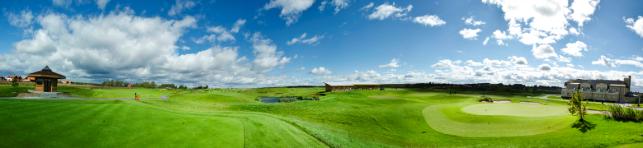 ПримечанияРегистрационный взнос: Члены Завидово PGA National, МГГК (держатели карт альянса клубов), Члены ТФГ – 4 000 руб.; Члены Завидово PGA National, МГГК (держатели карт альянса клубов), НЕ Члены ТФГ – 5 500 руб.;Гости Клуба, Члены ТФГ – 9 000 руб.; Гости Клуба, НЕ Члены ТФГ – 12 000 руб.; Юниоры – 50% от объявленного тарифа.Регистрационный взнос оплачивается наличными и идет на поддержку ТФГ, чья деятельность направлена на развитие и популяризацию детского и юношеского гольфа в регионе.Члены ТФГ и Завидово PGA National пользуются безусловным приоритетом при удовлетворении заявокЗаявки согласуются по мере поступления, с приоритетом для заявок, поступивших ранее другихИгрок несет персональную ответственность за точность сведений относительно своего гандикапаКлуб вправе отказать в удовлетворении заявки без объяснения причинФИО/NameТелефон/TelephoneE-mailДата заявки/Date of applicationЗначение точного гандикапа/ Exact HCPГольф-кары предоставляются только при наличии действующего медицинского свидетельства / Golf carts only permitted on provision of valid medical certificate 